АДМИНИСТРАЦИЯ КСТОВСКОГОМУНИЦИПАЛЬНОГО РАЙОНАМУНИЦИПАЛЬНОЕ БЮДЖЕТНОЕ ОБЩЕОБРАЗОВАТЕЛЬНОЕ УЧРЕЖДЕНИЕ «ГИМНАЗИЯ № 4»П Р И К А З____________________________________________________________________________________________________________________________________31.09.2020                                                                                           	     №  230┌                                                        ┐О школьном спортивном клубе            На основании решения педагогического совета от 30.08.2020, протокол № 1, в соответствии с ФЗ «О физической культуре и спорте в Российской Федерации» (с изменениями на 31 июля 2020 года) (редакция, действующая с 1 сентября 2020 года), приказа Министерства Просвещения РФ от 23.03.2020 г., №463/118 «Об утверждении Порядка осуществления деятельности школьных  спортивных клубов, не являющихся юридическими лицами», в целях  развития детско-юношеского спорта, приобщения обучающихся к систематическим занятиям физической культурой п р и к а з ы в а ю:Продолжить деятельность  школьного спортивного клуба «К вершинам спорта».Утвердить Положение о школьном спортивном клубе, разработанное в соответствии с новыми нормативными документами (прилагается).Утвердить план физкультурно-оздоровительной работы и списочный состав учащихся (прилагается).Назначить руководителем школьного спортивного клуба учителяфизической культуры Пашину Ольгу Леонидовну.Контроль за исполнением приказа оставляю за собой..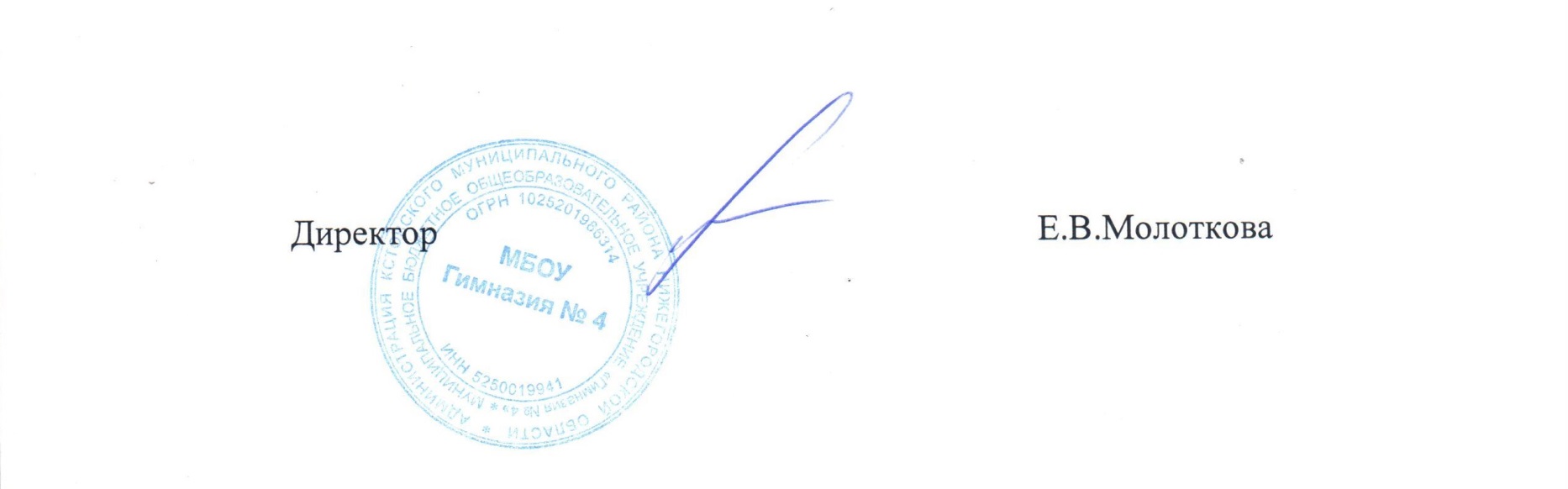 